MŠ Doubravka 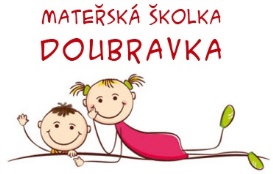 hledáUČITELKU na celý úvazeknástup po dohoděhledáme učitelku se vztahem k dětem, chutí rozvíjet se a pracovat v programu „Začít spolu“. Jsme školka v rozrůstající se obci, která má dobrou pověst a je vstřícná k dětem, rodičům i zaměstnancůmnabízíme příjemné a kvalitně vybavené pracovní prostředí, skvělý kolektiv, možnost seberealizace a osobního růstu, firemní notebookPokud máte zájem o tuto pracovní pozici, kontaktuje ředitelku Mateřské školy Doubravky na e-mailu:ms@doubravcice.cz nebo na telefon 776 234 592S Mateřskou školou se můžete „seznámit“ přes webové stránky: ms.doubravcice.cz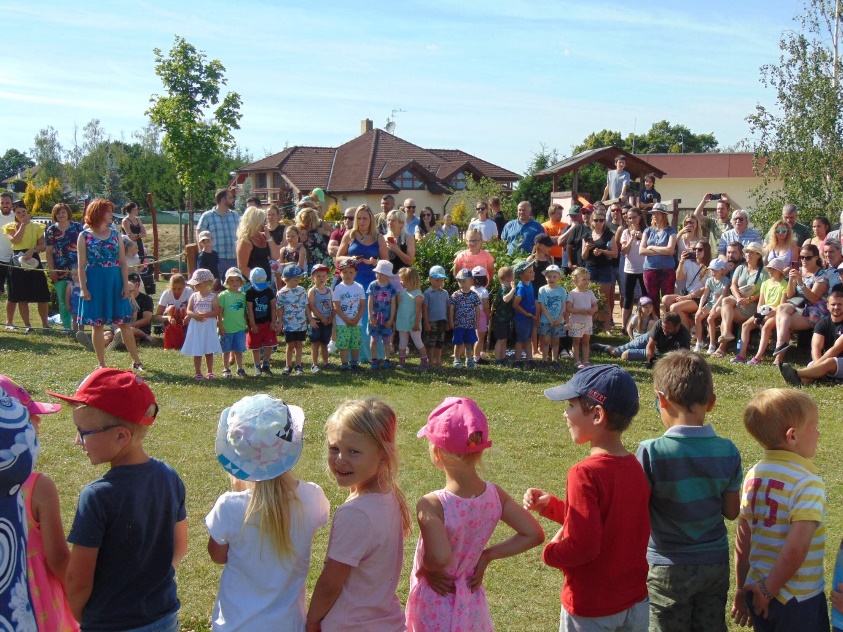 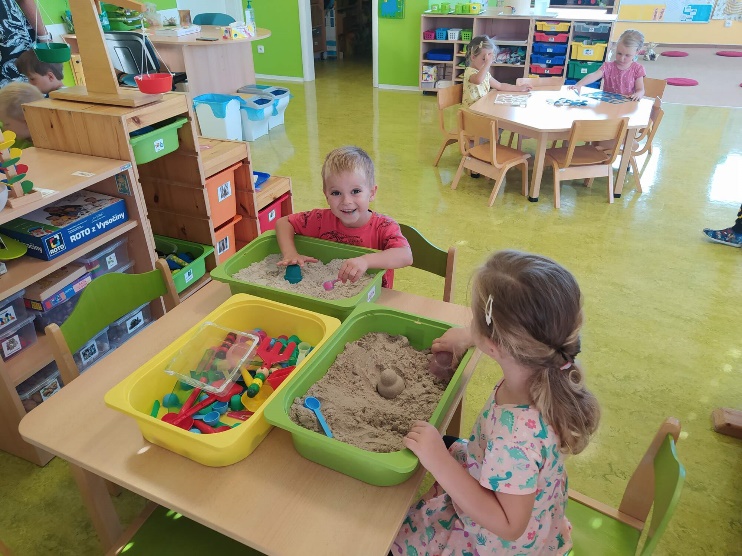 